Application FormThe Kimberley School Sixth FormUpon completion please email to j.booth@kimberleyschool.co.uk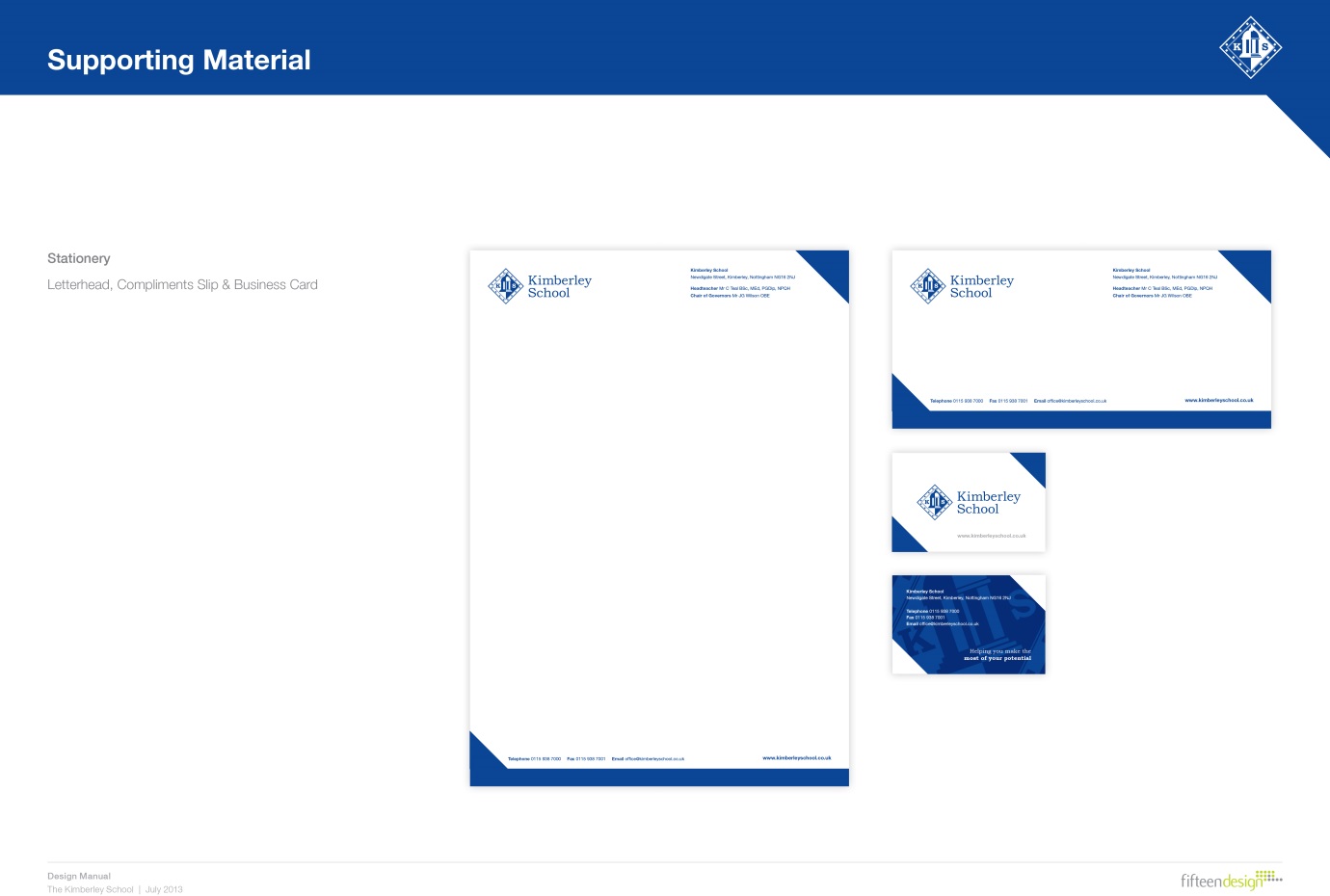 GCSE subjectsPredicted grade (according to your subject teacher)Grade already obtained (if you have already sat the GCSE)Subjects you would like to study at The Kimberley School Sixth Form: remember to check the entry requirements before you choose your options.Subjects you would like to study at The Kimberley School Sixth Form: remember to check the entry requirements before you choose your options.Subjects you would like to study at The Kimberley School Sixth Form: remember to check the entry requirements before you choose your options.Subjects you would like to study at The Kimberley School Sixth Form: remember to check the entry requirements before you choose your options.SubjectLevel 2 or 3 (see entry requirements for guidance)Level 2 or 3 (see entry requirements for guidance)Please ensure you speak with the subject staff before completing this sectionStaff nameStaff nameStaff nameStaff nameAre you a Senior Student?___________________Yes/NoFuture career ideas______________________________________________________________________________________________________________________________________________________________________________________________________________________________________________________Are you a Senior Student?___________________Yes/NoFuture career ideas______________________________________________________________________________________________________________________________________________________________________________________________________________________________________________________Are you a Senior Student?___________________Yes/NoFuture career ideas______________________________________________________________________________________________________________________________________________________________________________________________________________________________________________________Are you a Senior Student?___________________Yes/NoFuture career ideas______________________________________________________________________________________________________________________________________________________________________________________________________________________________________________________Please find out the following information from your tutor:Please find out the following information from your tutor:Please find out the following information from your tutor:Please find out the following information from your tutor:Attendance percentageAttendance percentageNumber of late marksNumber of late marks